УТВЕРЖДЕНОПредседателем ПРКОО «Мы – земляки»М.И. ДурбалеОт «27» июля 2020 года 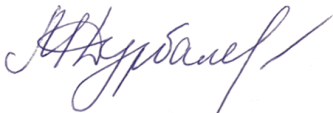 ПОЛОЖЕНИЕ о конкурсе «Мировая улица. Марафон благодарных потомков»I. Общие положения конкурса «Мировая улица. Марафон благодарных потомков»1.1. Настоящее Положение определяет порядок организации и проведения регионального конкурса «Мировая улица. Марафон благодарных потомков» (далее Конкурс). 1.2. Проект реализуется с использованием гранта Президента Российской Федерации на развитие гражданского общества, предоставленного Фондом президентских грантов.1.3. Учредителем Конкурса является Пермская региональная краеведческая общественная организация «Мы – земляки» (далее Учредитель).1.4. Организатором Конкурса является Пермская региональная краеведческая общественная организация «Мы – земляки» (далее Организатор)  при поддержке Министерства образования и науки Пермского края и при участии всех заинтересованных организаций образовательной, культурной, социальной сферы деятельности, представляющих муниципалитеты, территории (субъекты) Пермского края.1.5. Проект включает серию событий, посвященных улицам Мира, которым в России принадлежит особое место.II. Цели и задачи Конкурса2.1. Цели Конкурса: патриотическое и духовно-нравственное воспитание учащейся молодёжи, противодействие экстремизму и формирование интереса к миротворческой и добровольческой деятельности через развитие поисковой, исследовательской, проектной, культурно-познавательной и творческой активности участников; формирование положительного миротворческого имиджа территорий Пермского края, имеющих локальный объект – улицу Мира, сохранение культурного, исторического и духовного наследия малой родины.2.2. Задачи Конкурса: организовать и провести Конкурс по трем основным номинациям: - авторская экскурсия «На улице Мира», - видео-челлендж «Марафон благодарных потомков»,- фотокадр на тему «Маяк мира»определить трёх победителей в каждой конкурсной номинации;способствовать развитию учебно-исследовательской и экскурсионной деятельности учащейся молодёжи образовательных территорий Пермского края;стимулировать освоение и использование учащимися новых информационно-коммуникативных технологий в исследовательской практике;  разработать на основе представленных участниками материалов мультимедийную экскурсионную онлайн-карту «Улицы Мира Прикамья» на платформе izi.travel, которая станет миротворческим символом региона;вовлечь в презентационную, проектную, поисково-исследовательскую и творческую деятельность организации и ведомства образовательной, культурной, социальной сферы, представляющих муниципалитеты, территории (субъекты) Пермского края;организовать и провести церемонию награждения победителей и дипломантов конкурса на заключительном Форуме 1 июня 2021 года;заключить соглашения с волонтёрскими группами – победителями и участниками проекта о проведении в течение 2021 года на территории их проживания пешеходных экскурсий «По улицам Мира Прикамья» для учащейся молодёжи и местных жителей.III. Руководство и партнёры Конкурса3.1. Для организации и проведения Конкурса создаются организационный комитет и экспертный совет из партнеров проекта, в состав которого войдут представители:Пермского краевого отделения международного общественного фонда «Российский Фонд Мира», Министерства образования и науки Пермского края,Администрации Индустриального района г. Перми,Пермского регионального отделения «Российского военно-исторического общества», Всероссийского детско-юношеского патриотического общественного движения «ЮНАРМИЯ».3.2. Оргкомитет выполняет следующие функции: ведет сбор и обработку конкурсных заявок и работ, организует и проводит все этапы конкурса, формирует экспертный совет, состав которого утверждается председателем оргкомитета, взаимодействует с участниками Конкурса путем переписки, переговоров и публикации информации на официальных информационных ресурсах Конкурса и организует прочее обеспечение Конкурса, организует заседания оргкомитета и экспертного совета, а также подготовку необходимой документации для работы оргкомитета и экспертного совета, формирует критерии оценки проектов, производит обработку и подсчет экспертных оценок в ходе этапов Конкурса.Оргкомитет Конкурса оставляет за собой право формирования дополнительных номинаций, в том числе на партнерских основаниях. В функции экспертного совета входит очная либо заочная оценка конкурсных работ участников. При оценке конкурсных работ участников  эксперты на всех этапах руководствуются собственным опытом, основываясь на критериях оценки данного Положения. IV. Участники Конкурса4.1. В Конкурсе могут принять участие:подростки, учащаяся молодёжь, студенты в возрасте от 12 до 25 лет,представители учреждений образования, культуры, спорта, СМИ,В Конкурсе могут принимать участие как творческие группы (до 5 человек в одной группе), так и индивидуальные авторы. 4.2. Участие в Конкурсе является бесплатным.V. Номинации Конкурса5.1. Номинация № 1 - авторская экскурсия «На улице Мира»:В данной номинации принимаются конкурсные проекты, посвященные улице Мира, находящейся на территории проживания участников. Участники создают достоверный рассказ о своей улице Мира, в котором улица Мира раскрывается как уникальная социокультурная территория в контексте личных и общественных судеб разных поколений жителей, в контексте имён, событий, фактов, открытий, архитектурных сооружений. Конкурсный проект должен состоять из текста, фотоизображений и коротких видеосюжетов. 20 лучших конкурсных проектов войдут в интерактивный мобильный путеводитель «Улицы Мира Прикамья» на платформе izi.travel.К участию в данной номинации принимаются конкурсные проекты, отвечающие следующим требованиям:- текст должен быть создан на русском языке в формате Word, шрифт Times New Roman, кегель 12, межстрочный интервал 1, объем печатного материала должен составлять не менее 5000 печатных знаков с пробелами;- текст должен содержать описание не менее пяти ключевых объектов улицы Мира, находящихся на территории проживания участников, а также содержать ссылки на источники информации;- хронометраж видеосюжетов не должен превышать 1 минуты, видеоматериалы принимаются формате avi или mp4 с ссылкой на файл в облачном сервисе (Облако Mail.Ru, Яндекс.Диск, Google Диск), видеофайлы должны быть в горизонтальном формате (при мобильной съемке), количество видеосюжетов должно соответствовать количеству ключевых объектов улицы Мира, рассказ о которых будет представлен в тексте проекта;- фотоизображения могут быть как цветные, так и черно-белые, все фотографии предоставляются в цифровом виде в формате JPEG размером не менее 2000 пикселей по длинной стороне кадра, количество фотоизображений должно соответствовать количеству ключевых объектов улицы Мира, рассказ о которых будет представлен в тексте проекта. Номинация № 2 - видео-челлендж «Марафон благодарных потомков»:В данной номинации принимаются конкурсные работы в виде видеосюжетов, посвященных Году Памяти и Славы, 75-летию Победы над фашисткой Германией. Участники данной конкурсной номинации должны провести видеосъемку на одной из улиц Мира Пермского края и в своём сюжете обратиться к молодым людям с призывом сохранять мир на Земле и помнить подвиги предков, победивших в Великой Отечественной войне. Одним из условий видео-челленджа является наличие в видеосюжете задания для других команд-участниц, суть задания должна быть связана с тематикой номинации «Марафон благодарных потомков».К участию в данной номинации принимаются конкурсные работы, отвечающие следующим требованиям:- жанр видеосюжета не регламентируется, выбирается конкурсантами самостоятельно;- хронометраж видеосюжета не должен превышать 3 минут, видеоматериалы прини-маются в формате avi или mp4 с ссылкой на файл в облачном сервисе (Облако Mail.Ru, Яндекс.Диск, Google Диск), видеофайлы должны быть в горизонтальном формате (при мобильной съемке), видеосюжет также размещается участниками Конкурса на своих страницах в социальной сети Вконтакте под хештегами #марафонблагодарныхпотомков, #мироваяулица.5.3. Номинация № 3 - фотокадр «Маяк мира»: В данной номинации принимаются конкурсные работы в виде:фотоснимков, сделанных на одной из улиц Мира Пермского края, с запечатленными объектами, которые можно было бы назвать маяками/символами мирной жизни, миротворческой деятельности, постановочных фотоснимков, сделанных на одной из улиц Мира Пермского края,  с запечатлёнными «живыми скульптурами» - инсталляциями, которые можно трактовать как маяки/символы мирной жизни, миротворческой деятельности,эскизов, изображающих памятники-символы мирной жизни и миротворческой деятельности, которые могли бы быть установлены на улице Мира, находящейся на территории проживания участников.К участию в данной номинации принимаются конкурсные работы, отвечающие следующим требованиям:- жанр фотоснимков и эскизов не регламентируется, выбирается конкурсантами самостоятельно;- фотоизображения и эскизы могут быть как цветные, так и черно-белые, все фотографии и эскизы предоставляются в цифровом виде в формате JPEG размером не менее 2000 пикселей по длинной стороне кадра, фотоснимки и эскизы также размещаются участниками Конкурса на своих страницах в социальной сети Вконтакте под хештегами #маякмира, #мироваяулица.Конкурсанты могут подать заявку на участие сразу во всех номинациях или принять участие только в одной из номинаций, указанных в разделе V настоящего Положения. VI. Этапы и порядок проведения Конкурса6.1. Конкурс «Мировая улица. Марафон благодарных потомков» проводится в период с 10 сентября 2020 года по 01 июня 2021 года и включает четыре этапа: I этап – прием заявок и конкурсных работ – с 10 сентября 2020 года до 01 февраля 2021 года включительно;II этап – оценка конкурсных работ экспертным советом – с 02 февраля 2021 года до 01 марта 2021 года;III этап – создание интерактивного мобильного путеводителя «Улицы Мира Прикамья» на платформе izi.travel из 20 лучших конкурсных проектов номинации «На улице Мира» – с 02 марта до 01 мая 2021 года; .IV этап – награждение участников, призёров и победителей Конкурса 01 июня 2021 года. 6.2. Порядок подачи заявок на участие в Конкурсе:Прием заявок осуществляется по ссылке https://forms.gle/yQfweMGp8SB3hxxX8либо на адрес электронной почты mi-zemlyaki@yandex.ru  по форме, указанной в Приложении № 1 к Положению о Конкурсе «Мировая улица. Марафон благодарных потомков». VII. Критерии оценки7.1. Экспертная оценка конкурсных работ осуществляется по следующим критериям:7.1.2. Авторская экскурсия «На улице Мира»:глубина проработки материала, степень раскрытия конкурсной темы, использование достоверных информационных источников – краеведческой, исторической литературы, воспоминаний очевидцев событий, комментариев экспертов по вопросам краеведения, музееведения,познавательная ценность предоставленного материала,грамотность изложения и оригинальность подачи материала.7.1.2. Видео-челлендж «Марафон благодарных потомков»:оригинальность решения видео-челленджа,патриотическая, духовно-нравственная ценность видео-челленджа,глубина раскрытия конкурсной темы «Марафон благодарных потомков»,эффективность продвижения конкурсной работы в социальных сетях и на Интенет-ресурсах: количество у конкурсной работы репостов, комментариев, лайков.  7.1.3. Фотокадр «Маяк мира»:оригинальность решения фотокадра или эскиза,патриотическая, духовно-нравственная ценность фотосюжета/эскиза,глубина раскрытия конкурсной темы «Маяк мира»,эффективность продвижения конкурсной работы в социальных сетях и на Интернет-ресурсах: количество у конкурсной работы репостов, комментариев, лайков.  VIII. Подведение итогов и награждение8.1. Список победителей Конкурса размещается на информационных ресурсах Организатора: на сайте https://vklmolod.ru/, в группе ВК https://vk.com/vklyuchaisyamolodjozh не позднее 05 мая 2021 года. 8.2. Все участники Конкурса получают электронный сертификат участника. 8.3. Победители Конкурса награждаются дипломами и памятными призами, приглашением на пешеходную авторскую экскурсию «По улице Мира Перми» от председателя Пермского общества краеведения, члена Союза писателей России В.Ф. Гладышева. 8.4. Победители и самые активные участники Конкурса приглашаются на Форум «Молодёжь голосует за мир!», который пройдёт в Перми 01 июня 2021 года.IX. Обработка персональных данных и обнародование конкурсных материалов9.1. Организатор Конкурса вправе осуществлять обработку персональных данных заявителей на участие в Конкурсе. Участник Конкурса вместе с конкурсной заявкой направляет в адрес Организатора Конкурса подписанное Согласие на обработку персональных данных по форме, указанной в Приложении № 2 (для совершеннолетних участников) и в Приложении № 3 (для несовершеннолетних участников) к настоящему Положению. 9.2. Организатор Конкурса вправе изготавливать, обнародовать и использовать в средствах массовой информации и сети Интернет фотоизображения и видеоматериалы с участием заявителей на участие в Конкурсе. 9.3. Организатор Конкурса на свое собственное усмотрение может признать недействительной заявку на участие, а также запретить дальнейшее участие в Конкурсе любому лицу, нарушающему настоящее Положение. 9.4. Факт подачи заявки на участие в Конкурсе означает полное согласие с условиями Положения Конкурса.Организатор Конкурса имеет право на публикацию, распространение и тиражирование материалов, поступивших на Конкурс.X. Координация Конкурса10.1. По всем вопросам, связанным с проведением Конкурса, можно обращаться к координаторам:Марина Валерьевна Карпей, моб. 8 908 25 06 355, 8919 716 42 20 mak0602@mail.ru,Мария Игоревна Дурбале, моб. 8 902 833 72 79, malcevamariya@yandex.ru.  Приложение № 1 к Положению о Конкурсе «Мировая улица. Марафон благодарных потомков»Заявка на участие в конкурсе«Мировая улица. Марафон благодарных потомков»Заявка и конкурсные работы направляются на адрес электронной почты:mi-zemlyaki@yandex.ru.Заявка и конкурсные работы направляются по ссылке: https://forms.gle/yQfweMGp8SB3hxxX8Приложение № 2к Положению о Конкурсе «Мировая улица. Марафон благодарных потомков»Председателю Пермской региональной краеведческой общественной организации «Мы – земляки» М.И. ДурбалеОт кого: ______________________________________________________________(Ф.И.О. гражданина)Согласиена обработку персональных данныхЯ, _______________________________________________________________________,(фамилия, имя, отчество)проживающий(ая) по адресу: ________________________________________________паспорт серия __________ № ______________ выдан "__" __________ ____ г. даю согласие Пермской региональной краеведческой общественной организации «Мы – земляки» на обработку информации, составляющей мои персональные данные (данные паспорта, адреса проживания, прочие сведения) в целях организации участия в конкурсе «Мировая улица. Марафон благодарных потомков». Настоящее согласие предоставляется на осуществление любых действий в отношении моих персональных данных, которые необходимы или желаемы для достижения указанной выше цели, включая (без ограничения) сбор, систематизацию, накопление, хранение, уточнение (обновление, изменение), использование, распространение (в том числе передачу третьим лицам - в соответствии с действующим законодательством), обезличивание, блокирование, а также осуществление любых иных действий с персональными данными, предусмотренных Федеральным законом РФ от 27.07.2006 г. №152-ФЗ "О персональных данных".Пермская региональная краеведческая общественная организация «Мы – земляки» гарантирует, что обработка персональных данных осуществляется в соответствии с действующим законодательством Российской Федерации.Я проинформирован(а), что персональные данные обрабатываются неавтоматизированным и автоматизированным способами обработки.Согласие действует в течение 3 лет.Я подтверждаю, что, давая согласие на обработку персональных данных, я действую по своей воле и в своих интересах.Дата _______________ Подпись ___________________________Приложение № 3к Положению о Конкурсе «Мировая улица. Марафон благодарных потомков»Председателю Пермской региональной краеведческой общественной организации «Мы – земляки» М.И. ДурбалеСогласие родителя (законного представителя) на обработку персональных данных ребенкаЯ, _________											_______(Ф.И.О. родителя полностью)зарегистрированный по адресу: 	          							   _____паспорт серия ________ № ______________, выданный 					_			___________________________________________________________как законный представитель своего ребенка______						_	________________________________________________________________________     _____________________________________________________________________________                                                              (Ф.И.О. ребенка полностью, дата рождения)действуя на основании свидетельства о рождении № 			 от 	_____________даю свое согласие Пермской региональной краеведческой общественной организации «Мы – земляки» (далее ПРКОО «Мы – земляки») на обработку персональных данных моего ребенка. Также я даю свое согласие на изготовление, обнародование и использование (распространение в средствах массовой информации и сети «Интернет») фотоизображения и видеоматериалов с участием моего ребенка. Настоящее согласие предоставляется на осуществление любых действий в отношении персональных данных моего ребенка,  включая (без ограничения) сбор, систематизацию, накопление, хранение, уточнение (обновление, изменение), использование, распространение, обезличивание, блокирование, трансграничную передачу персональных данных, а также осуществление любых иных действий с моими персональными данными, предусмотренных действующим законодательством РФ.ПРКОО «Мы – земляки» гарантирует, что ОБРАБОТКА ПЕРСОНАЛЬНЫХ ДАННЫХ ОСУЩЕСТВЛЯЕТСЯ В СООТВЕТСТВИИ С ДЕЙСТВУЮЩИМ ЗАКОНОДАТЕЛЬСТВОМ РФ.Я проинформирован(а), что ПРКОО «Мы – земляки» будет обрабатывать персональные данные как неавтоматизированным, так и автоматизированным способом обработки.Данное Согласие действует в течение 3 лет.Мне известно, что данное Согласие может быть отозвано по моему письменному заявлению.Я подтверждаю, что, давая такое Согласие, я действую по собственной воле и в интересах своего ребенка._________________                                   _______________/_______________________/	(дата)		                                                              (подпись,   расшифровка) 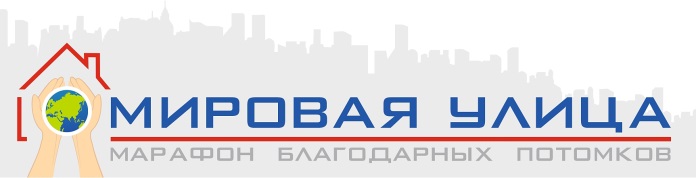 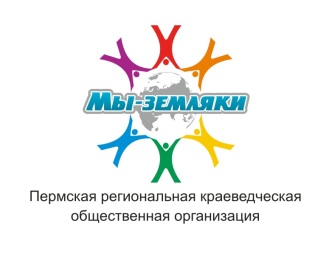 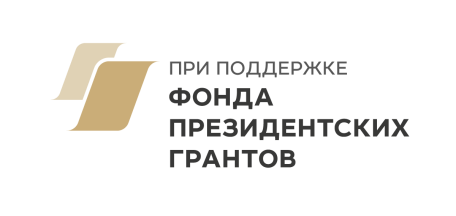 НоминацияМесто жительства автора работыСведения об авторе работы(ФИО, дата рождения, место учёбы/работы)Краткое описание конкурсной работыКоординаты для связи с автором работы (контактный телефон, e-mail)Ссылки на размещённые работы (Облако Mail.Ru, Яндекс.Диск, Google Диск)